大　東　生　用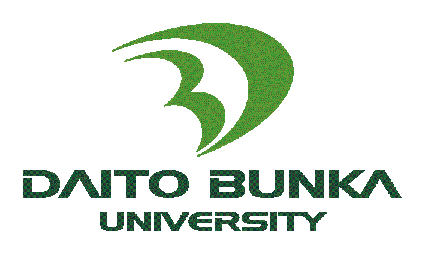 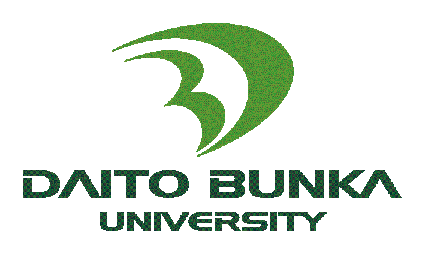 大東文化大学主催第２３回英語スピーチコンテスト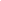 エントリー用紙下記に記入し提出してください。またコピーをして保管をしてください。＊個人情報保護法ならびに本学園規定に従い、応募者ならびに出場者の個人情報は本コンテストのみに利用し、これらの目的以外に利用しません。▼以下は学籍番号と氏名のみ記入2023 ESC University Division, Daito Bunka University提出日２０２３年　　　　月　　　　日２０２３年　　　　月　　　　日２０２３年　　　　月　　　　日２０２３年　　　　月　　　　日２０２３年　　　　月　　　　日２０２３年　　　　月　　　　日２０２３年　　　　月　　　　日２０２３年　　　　月　　　　日２０２３年　　　　月　　　　日２０２３年　　　　月　　　　日２０２３年　　　　月　　　　日英　語　表　記氏　　　　　名ふりがな氏　　　　　名性　　　　　別□男　□女□男　□女□男　□女□男　□女国　　　籍国　　　籍国　　　籍国　　　籍国　　　籍学  部  学  科　　　　　　　学部　　　　　　　　学科　　　　年　　　　　　　学部　　　　　　　　学科　　　　年　　　　　　　学部　　　　　　　　学科　　　　年　　　　　　　学部　　　　　　　　学科　　　　年　　　　　　　学部　　　　　　　　学科　　　　年　　　　　　　学部　　　　　　　　学科　　　　年　　　　　　　学部　　　　　　　　学科　　　　年　　　　　　　学部　　　　　　　　学科　　　　年　　　　　　　学部　　　　　　　　学科　　　　年　　　　　　　学部　　　　　　　　学科　　　　年　　　　　　　学部　　　　　　　　学科　　　　年学　籍　番　号スピーチタイトル英語表記英語表記英語表記英語表記英語表記英語表記英語表記英語表記英語表記英語表記英語表記住　　　　　所〒　　　　－〒　　　　－〒　　　　－〒　　　　－〒　　　　－〒　　　　－〒　　　　－〒　　　　－〒　　　　－〒　　　　－〒　　　　－英語圏滞在先英語圏滞在期間年　　　　　ヶ月年　　　　　ヶ月年　　　　　ヶ月年　　　　　ヶ月年　　　　　ヶ月年　　　　　ヶ月年　　　　　ヶ月年　　　　　ヶ月年　　　　　ヶ月年　　　　　ヶ月年　　　　　ヶ月その他インターナショナルスクール通学期間　　　　　　　　年間　　　　　　　　　　　　　　　　インターナショナルスクール通学期間　　　　　　　　年間　　　　　　　　　　　　　　　　インターナショナルスクール通学期間　　　　　　　　年間　　　　　　　　　　　　　　　　インターナショナルスクール通学期間　　　　　　　　年間　　　　　　　　　　　　　　　　インターナショナルスクール通学期間　　　　　　　　年間　　　　　　　　　　　　　　　　インターナショナルスクール通学期間　　　　　　　　年間　　　　　　　　　　　　　　　　インターナショナルスクール通学期間　　　　　　　　年間　　　　　　　　　　　　　　　　インターナショナルスクール通学期間　　　　　　　　年間　　　　　　　　　　　　　　　　インターナショナルスクール通学期間　　　　　　　　年間　　　　　　　　　　　　　　　　インターナショナルスクール通学期間　　　　　　　　年間　　　　　　　　　　　　　　　　インターナショナルスクール通学期間　　　　　　　　年間　　　　　　　　　　　　　　　　学籍番号ESC使用欄受付印氏　名ESC使用欄受付印